Chapter 2: The ConstitutionHistory behind the Constitution:  (Enlightenment, John Locke, natural rights, consent of the governed, limited government, American Revolution, Declaration of Independence) (p. 26-30) Summarize the early history of US using as many of the terms listed above as possible.The Government that failed: 1776-1787 (p. 30-32)Economic Problems and Shays’s Rebellion (p.33) ________________________________________________________________________________________________________________________________________________________________________________________________________________________________________________________________________________________________________________________________________________________________________Philadelphia Convention and the making of a new Constitution (p.33-44)Founding Fathers shared 4 common beliefs: ________________________________________________________________________________________________________________________________________________________________________________________________________________________________________________________________________________________________________________________________________________________________________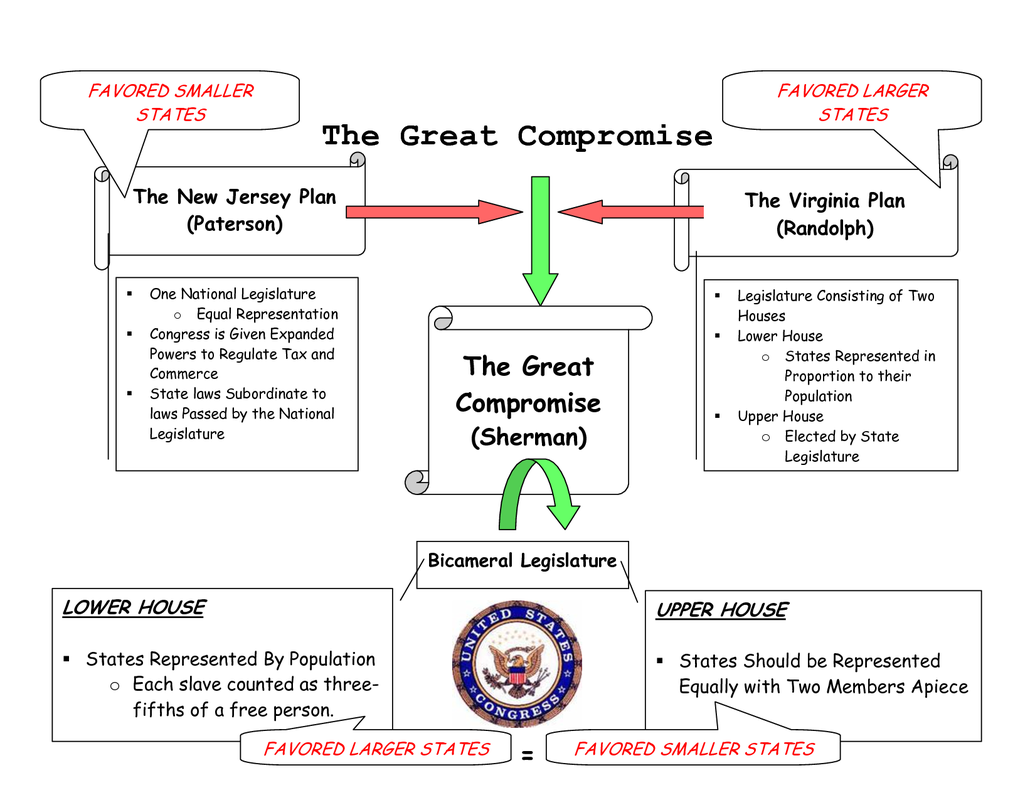 3/5 compromise: ____________________________________________________________________________________________________________________________________________________________________________________The Madisonian System (p.40-44)Separation of Powers: ____________________________________________________________________________________________________________________________________________________________________________________Checks and Balances: ____________________________________________________________________________________________________________________________________________________________________________________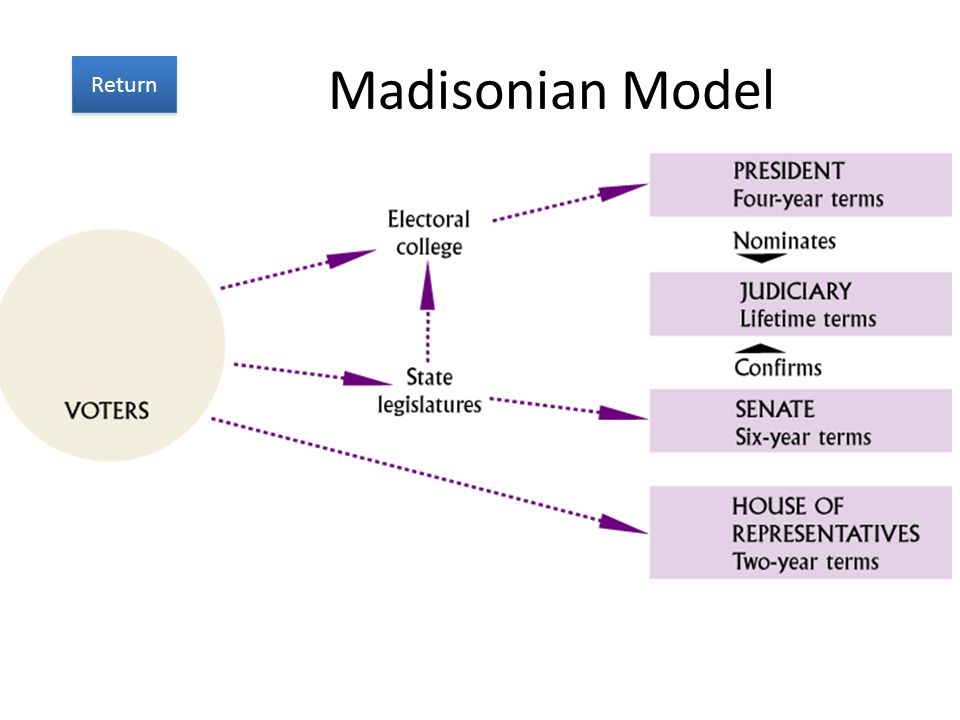 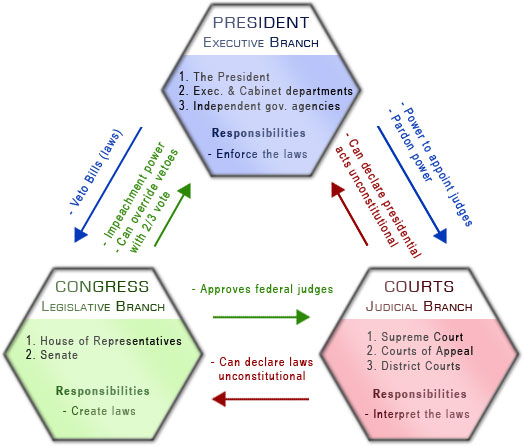 What was the Madisonian model: ____________________________________________________________________________________________________________________________________________________________________________________Ratifying the Constitution (p. 44-46) Definition of ratification: ______________________________________Federalist Papers: ____________________________________________________________________________________________________________________________________________________________________________________Bill of Rights: ____________________________________________________________________________________________________________________________________________________________________________________Changing the Constitution (p.46-52) Take additional notes to make sense of the chart below. Take the notes around the boxes.                                                                                                 Marbury v. Madison: ______________________________________________________________________________________________________________________________________________________________________________________________________________________________________________________________________________Judicial Review: ______________________________________________________________________________________________________________________________________________________________________________________________________________________________________________________________________________Bottom Line: (p. 52-54) The Constitution itself was not democratic. Why???_______________________________________________________________________________________________________________________________________________________________________________________________________________________________________________________________________Give an example to prove that it was not democratic: ________________________________________________________________________________________________________________________________________________________________________________________________________________________________________________________________________________________________________________________________________________________________________Over time, the Constitution has become more democratic and inclusive.Why??? ______________________________________________________________________________________________________________________________________________________________________________________________________________________________________________________________________________Give an example to prove that it has become more democratic and inclusive over time: ______________________________________________________________________________________________________________________________________________________________________________________________________________________________________________________________________________Articles of Confederation:Constitution:Collecting taxesFederal courtsRules on tradeExecutive branchRaising an armyAmending the doc.Representation of statesAnti-FederalistsFederalistsBackgroundGovernment Preferred